Liebe Eltern,das Heinrich-Hertz-Gymnasium Erfurt am Alfred-Delp-Ring 41 bietet für die Schüler der 4. Klassen am Freitag, dem 30. November 2018, einen Schnuppertag von 8:15 Uhr bis 12:30 Uhr an. Wenn Ihr Kind die Bedingungen für ein Gymnasium voraussichtlich erfüllen wird, ist es herzlich bei uns eingeladen.Treffpunkt: 	8:15 Uhr, am Haupteingang AMitzubringen: 	Federmappe, FrühstückAbholung: 	12:30 Uhr (ggf. mit Erlaubniszettel)Außerdem haben Sie die Möglichkeit, in einer Gesprächsrunde mit der Schulleiterin Fr. Pfeil Ihre Fragen zu stellen.Termin: 	Dienstag, 4. Dezember, 19:00 Uhr im Theaterkeller des Heinrich-Hertz-	GymnasiumsLiebe Schülerinnen und Schüler der 4. Klasse!Ihr seid neugierig, wie es in Klasse 5 weitergeht? Ihr wollt wissen, welche neuen Fächer euch am Gymnasium erwarten? Ihr wollt neue Instrumente ausprobieren und spannende Experimente in Chemie, Physik und Biologie durchführen?Dann kommt zu unserem Schnuppertag! Bei dieser Gelegenheit könnt ihr unsere Schüler, unser Schulhaus und eure zukünftigen Lehrer kennenlernen. Apetito spendiert euch ein leckeres Mittagessen zum Abschluss des ereignisreichen Tages!Bitte meldet euch für unseren Schnuppertag per E-Mail (schnuppertag@hhg.th.lo-net2.de) oder Telefon (0361/7911552) an.Wir freuen uns auf den Tag mit euch!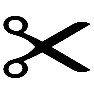 Her(t)zlichst euer HHG-TeamErlaubniszettelMein Kind __________________________ (Vor- und Nachname):wird nach dem Schnuppertag von einem Erziehungsberechtigten persönlich abgeholt.wird von folgender Person abgeholt __________________________.darf alleine den Heimweg antreten.  Zutreffendes bitte ankreuzen!Unterschrift der Eltern:___________________________________